AngolaAngolaAngolaFebruary 2024February 2024February 2024February 2024SundayMondayTuesdayWednesdayThursdayFridaySaturday12345678910Liberation Day11121314151617Shrove Tuesday181920212223242526272829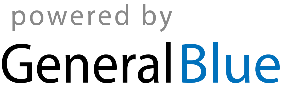 